Mestre 23.6.2020Carissimo Padre, mi è capitato tra le mani blocco di 39 pagine dattiloscritte, di cui allego, copertina. Da chi furono scritte? Quando furono scritte?Da P. Tentorio?. Trovo il tutto molto interessante e ben fatto.Ogni bene.P. Secondo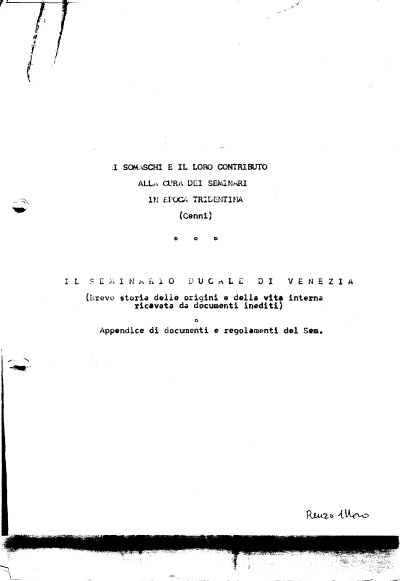 